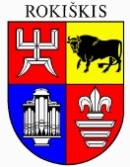 ROKIŠKIO RAJONO SAVIVALDYBĖS TARYBA SPRENDIMASDĖL ROKIŠKIO RAJONO SAVIVALDYBĖS TARYBOS VEIKLOS REGLAMENTO REDAKCINĖS KOMISIJOS SUDARYMO IR KOMISIJOS NUOSTATŲ PATVIRTINIMO2023 m. gegužės 25 d. Nr. TS-RokiškisVadovaudamasi Lietuvos Respublikos vietos savivaldos įstatymo 15 straipsnio 2 dalimi, 4 punktu, 22 straipsniu, Rokiškio rajono savivaldybės taryba nusprendžia:1. Sudaryti Rokiškio rajono savivaldybės tarybos  2023-2027 m. įgaliojimų laikotarpiui Rokiškio rajono savivaldybės tarybos veiklos reglamento redakcinę komisiją: Algis Kazulėnas – savivaldybės tarybos narys (frakcija Tėvynės sąjunga – Lietuvos krikščionys demokratai (TS-LKD);		Lina Meilutė-Datkūnienė – savivaldybės tarybos narė (frakcija „Lietuvos valstiečių ir žaliųjų sąjunga“);Vytautas Saulis – savivaldybės tarybos narys (frakcija „Socialdemokratai“); Antanas Vagonis – savivaldybės tarybos narys, opozicijos lyderis (opozicinė frakcija „Demokratų sąjungos „Vardan Lietuvos“ – Liberalų sąjūdžio“);Audronė Kaupienė – vicemerė, savivaldybės mero asmeninio (politinio) pasitikėjimo valstybės tarnautoja;Berta Stasiškienė – savivaldybės tarybos posėdžių sekretorė; savivaldybės mero asmeninio (politinio) pasitikėjimo valstybės tarnautoja;Regina Strumskienė – valstybės tarnautoja, Teisės ir personalo skyriaus vedėja.2. Patvirtinti Rokiškio rajono savivaldybės tarybos veiklos reglamento redakcinės komisijos nuostatus (pridedama). 3. Pripažinti netekusiais galios: 3.1. Rokiškio rajono savivaldybės tarybos 2003 m. balandžio 25 d. sprendimą Nr. 28 „Dėl Rokiškio rajono savivaldybės tarybos veiklos reglamento“;3.2. Rokiškio rajono savivaldybės tarybos 2003 m. liepos 18 d. sprendimą Nr. 103 „Dėl Rokiškio rajono savivaldybės tarybos veiklos reglamento patvirtinimo“;3.3. Rokiškio rajono savivaldybės tarybos 2003 m. spalio 17 d. sprendimą Nr. 145 „Dėl Rokiškio rajono savivaldybės tarybos veiklos reglamento patvirtinimo“;3.4. Rokiškio rajono savivaldybės tarybos 2005 m. gegužės 27 d. sprendimą Nr. TS-6.84 „Dėl Rokiškio rajono savivaldybės tarybos veiklos reglamento patvirtinimo“ dalinio pakeitimo ir papildymo“;3.5. Rokiškio rajono savivaldybės tarybos 2007 m. birželio 29 d. sprendimą Nr. TS-8.130 „Dėl Rokiškio rajono savivaldybės tarybos veiklos reglamento“;3.6. Rokiškio rajono savivaldybės tarybos 2007 m. gruodžio 7 d. sprendimą Nr. TS-13.198 „Dėl Rokiškio rajono savivaldybės tarybos veiklos reglamento patvirtinimo“;3.7. Rokiškio rajono savivaldybės tarybos 2010 m. lapkričio 25 d. sprendimą Nr. TS-11.193 „Rokiškio rajono savivaldybės tarybos veiklos reglamento dalinio pakeitimo ir papildymo“;3.8. Rokiškio rajono savivaldybės tarybos 2019 m. gegužės 31 d. sprendimą Nr. TS-124 „Dėl Rokiškio rajono savivaldybės tarybos veiklos reglamento redakcinės komisijos sudarymo ir komisijos nuostatų patvirtinimo“;3.9. Rokiškio rajono savivaldybės tarybos 2020 m. gruodžio 23 d. sprendimą Nr. TS-304 „Dėl Rokiškio rajono savivaldybės tarybos 2019 m. gegužės 31 d. sprendimo Nr. TS-124 „Dėl Rokiškio rajono savivaldybės tarybos veiklos reglamento redakcinės komisijos sudarymo ir komisijos nuostatų patvirtinimo“ dalinio pakeitimo“;3.10. Rokiškio rajono savivaldybės tarybos 2022 m. liepos 29 d. sprendimą Nr. TS-167 „Dėl Rokiškio rajono savivaldybės tarybos 2019 m. gegužės 31 d. sprendimo Nr. TS-124 „Dėl Rokiškio rajono savivaldybės tarybos veiklos reglamento redakcinės komisijos sudarymo ir komisijos nuostatų patvirtinimo“ dalinio pakeitimo“;Sprendimas per vieną mėnesį gali būti skundžiamas Regionų apygardos administraciniam teismui, skundą (prašymą) paduodant bet kuriuose šio teismo rūmuose, Lietuvos Respublikos administracinių bylų teisenos įstatymo nustatyta tvarka.Savivaldybės meras			      				Ramūnas GodeliauskasRegina Strumskienė						PATVIRTINTA:						Rokiškio rajono savivaldybės tarybos						2023 m. gegužės 25  d. sprendimu Nr. TS-ROKIŠKIO RAJONO SAVIVALDYBĖS TARYBOS VEIKLOS REGLAMENTO REDAKCINĖS KOMISIJOS NUOSTATAII. BENDROSIOS NUOSTATOS1. Rokiškio rajono savivaldybės tarybos veiklos reglamento redakcinė komisija (toliau – Komisija) yra nuolatinė Rokiškio rajono savivaldybės (toliau – Savivaldybė) tarybos komisija, sudaroma Savivaldybės tarybos kadencijos laikotarpiui.2. Komisijos darbo nuostatai (toliau – Nuostatai) nustato Komisijos tikslus, uždavinius, funkcijas, teises, darbo organizavimo principus, atsakomybę ir kitus su Komisijos veikla susijusius klausimus.3. Komisija savo veikloje vadovaujasi Lietuvos Respublikos Konstitucija, Lietuvos Respublikos vietos savivaldos įstatymu, Lietuvos Respublikos viešojo administravimo įstatymu, Savivaldybės tarybos veiklos reglamentu, kitais teisės aktais ir šiais nuostatais. 4. Komisijos nariais gali būti Savivaldybės tarybos nariai, Savivaldybės mero asmeninio (politinio) pasitikėjimo  valstybės tarnautojai, Savivaldybės administracijos valstybės tarnautojai.5. Komisijos sudėtis:5.1, kiekviena Savivaldybės tarybos narių frakcija ar grupė, deleguoja po vieną atstovą – Savivaldybės tarybos narį;5.2.du Savivaldybės mero asmeninio (politinio) pasitikėjimo valstybės tarnautojai;5.2. vienas Savivaldybės administracijos Teisės ir personalo skyriaus valstybės tarnautojas. 6. Komisijos pirmininką ir Komisijos pirmininko pavaduotoją iš Komisijos narių renka Komisijos nariai:6.1.  Savivaldybės tarybos sudaromos Komisijos pirmininku tarybos sprendimu gali būti skiriamas tik nepriekaištingos reputacijos, kaip ji yra apibrėžta Lietuvos Respublikos vietos savivaldos įstatymo 11 straipsnyje, tarybos narys; 6.2. Komisijos pirmininkas, Komisijos narių siūlymu Komisijos sprendimu nesuėjus terminui netenka savo įgaliojimų, jeigu jis neatitinka Lietuvos Respublikos vietos savivaldos įstatymo 11 straipsnyje nustatytų reikalavimų. 7. Komisijos sudėtį tvirtina Savivaldybės taryba.8. Komisijos atsakingojo sekretoriaus pareigas atlieka Savivaldybės administracijos direktoriaus paskirtas Savivaldybės valstybės tarnautojas ar darbuotojas. Šios pareigos turi būti nurodytos jo pareigybės aprašyme.9. Pagrindinis ilgalaikis Komisijos tikslas – užtikrinti, kad Savivaldybės tarybos veiklos reglamento nuostatos atitiktų Lietuvos Respublikos Konstitucijos, Lietuvos Respublikos vietos savivaldos įstatymo, Lietuvos Respublikos viešojo administravimo įstatymo ir kitų teisės aktų reikalavimus.II. KOMISIJOS FUNKCIJOS10. Komisija vykdo šias funkcijas:10.1. dalyvauja rengiant Savivaldybės tarybos veiklos reglamentą ir jo pakeitimus;10.2. nagrinėja Savivaldybės tarybos narių, komitetų, frakcijų siūlymus dėl Savivaldybės tarybos veiklos reglamento pakeitimo ar papildymo;10.3. nagrinėja Vyriausybės atstovo ir kitų valstybės institucijų pasiūlymus ir pastabas dėl Savivaldybės tarybos veiklos reglamento atitikimo Lietuvos Respublikos teisės aktų reikalavimams;10.4. teikia siūlymus ir išvadas dėl Reglamento pakeitimo, papildymo.11. Komisija gali vykdyti ir kitas funkcijas, susijusias su Komisijos uždaviniais, neprieštaraujančiais Lietuvos Respublikos teisės aktams.III. KOMISIJOS TEISĖS12. Komisija, įgyvendindama jai pavestas funkcijas, turi teisę:12.1 svarstyti ir teikti Savivaldybės tarybai pasiūlymus dėl Savivaldybės tarybos veiklos reglamento pakeitimo ir papildymo;12.2 rekomenduoti Savivaldybės administracijos direktoriui ar Savivaldybės administracijos struktūriniams padaliniams rengti Savivaldybės tarybos sprendimų projektus dėl Savivaldybės tarybos veiklos reglamento pakeitimo ir papildymo;12.3 gauti jos veiklai reikalingą informaciją, dokumentus ir paaiškinimus iš Savivaldybės administracijos padalinių bei Savivaldybės įstaigų;12.4 kviesti į posėdžius Savivaldybės tarybos narius ir Savivaldybės administracijos struktūrinių padalinių bei Savivaldybės įstaigų tarnautojus ir darbuotojus.IV. KOMISIJOS PIRMININKO IR KOMISIJOS NARIŲ TEISĖS IR PAREIGOS13. Komisijos darbą organizuoja, jam vadovauja ir posėdžiams pirmininkauja Komisijos pirmininkas, o jo nesant- pavaduotojas.14. Komisijos pirmininkas:14.1. tvirtina Komisijos darbo planus, sudaro posėdžių darbotvarkių projektus;14.2. vadovauja Komisijai svarstant pateiktus klausimus;14.3. šaukia Komisijos posėdžius ir jiems pirmininkauja;14.4 vykdo kitus teisės aktų suteiktus įgaliojimus.15. Komisijos narys turi teisę:15.1. Savivaldybės tarybos veiklos reglamento nustatyta tvarka gauti informaciją su Komisijos veikla susijusiais klausimais;15.2. teikti Komisijos pirmininkui pasiūlymus dėl Komisijos darbo organizavimo;15.3. siūlyti komisijos pirmininkui įtraukti klausimą į Komisijos posėdžio darbotvarkę;15.4. pareikšti atskirąją nuomonę, jei nesutinka su Komisijos sprendimu.16. Komisija aptarnauja Komisijos sekretorius, kuris:16.1 rūpinasi, kad ne vėliau kaip prieš 3 dienas iki posėdžio dienos Komisijos nariams ir suinteresuotiems asmenims būtų praneštas posėdžio laikas ir vieta;16.2. rūpinasi, kad būtų paruošti posėdžiui reikalingi dokumentai bei jų kopijos, patalpos;16.3. užtikrina, kad būtų protokoluojamas Komisijos posėdis;16.4. ne vėliau kaip per 10 darbo dienų surašo Komisijos posėdžio protokolą.V. KOMISIJOS DARBO ORGANIZAVIMAS17. Komisija jos kompetencijai priklausančius klausimus svarsto ir sprendimus priima posėdžiuose. Posėdžiai yra atviri. Kai posėdyje svarstomas su valstybės tarnybos ar komercine paslaptimi susijęs klausimas, Komisija gali nuspręsti jį nagrinėti uždarame posėdyje.18. Komisija į posėdžius renkasi ne rečiau kaip vieną kartą per šešis mėnesius. Gali būti šaukiami neeiliniai Komisijos posėdžiai. 19. Komisijos posėdis yra teisėtas, kai jame dalyvauja daugiau kaip pusė visų Komisijos narių.20. Komisijos sprendimai priimami Komisijos posėdyje atviru balsavimu paprasta posėdyje dalyvaujančių Komisijos narių balsų dauguma. Kai balsai pasiskirsto po lygiai, sprendimą lemia Komisijos pirmininko balsas, o jam nedalyvaujant – Komisijos pirmininko pavaduotojo balsas. 21. Jei Komisijos narys posėdyje dalyvauti negali, jis privalo apie tai pranešti Komisijos pirmininkui.22. Kai Komisijos pirmininko nėra arba jis negali eiti savo pareigų, Komisijos pirmininko pareigas laikinai eina ir posėdžiui pirmininkauja jo pavaduotojas.23. Komisijos ir atskirų Savivaldybės tarybos komitetų, komisijų kompetencijai priklausantiems klausimams svarstyti gali būti rengiami bendri posėdžiai.24. Posėdžio klausimams rengti Komisija iš savo narių gali sudaryti darbo grupes. Komisijos darbe patariamojo balso teise gali dalyvauti visuomenės atstovai, ekspertai ir valstybės tarnautojai. 25. Komisijos posėdis gali vykti nuotoliniu būdu ar mišriuoju būdu. 26. Sprendimą organizuoti posėdį nuotoliniu būdu arba mišriuoju būdu priima Komisijos pirmininkas savo iniciatyva arba gavęs Komisijos nario prašymą dalyvauti posėdyje nuotoliniu būdu. Apie priimtą sprendimą Komisijos posėdį organizuoti nuotoliniu būdu arba mišriuoju būdu nedelsiant elektroninių ryšių priemonėmis turi būti pranešta Komisijos nariams ir kitiems posėdžio dalyviams. 27. Mišriuoju būdu organizuojamame posėdyje kiti Komisijos nariai ir kiti posėdžio dalyviai savo pasirinkimu gali dalyvauti nuotoliniu būdu arba atvykę į Komisijos posėdžių salę. 28. Komisijos posėdžiai nuotoliniu būdu arba mišriuoju būdu vykti negali, jeigu tam raštu prieštarauja daugiau kaip pusė visų Komisijos narių, išskyrus:28.1. kai dėl nepaprastosios padėties, ekstremaliosios situacijos ar karantino Komisijos posėdžiai negali vykti Savivaldybės tarybos nariams posėdyje dalyvaujant fiziškai;28.2. artimiausią numatytą nuotoliniu būdu arba mišriuoju būdu vyksiantį Komisijos posėdį.29. Nuotoliniu būdu arba mišriuoju būdu vyksiančio Komisijos posėdžio klausimai rengiami ir posėdis vyksta laikantis visų šių Nuostatų nustatytų reikalavimų ir užtikrinant Lietuvos Respublikos vietos savivaldos įstatyme nustatytas Savivaldybės tarybos nario teises. Nuotoliniu būdu arba mišriuoju būdu priimant Komisijos sprendimus, turi būti užtikrinamas Komisijos nario tapatybės ir jo balsavimo rezultatų nustatymas.30 Komisijos posėdžiai protokoluojami, posėdžių metu daromas garso ir vaizdo įrašas. Protokolus pagal raštvedybos reikalavimus rašo Komisijos sekretorius.31. Posėdžio protokolą pasirašo Komisijos posėdžio pirmininkas ir posėdžio sekretorius.32. Komisijos nariai gali susipažinti su posėdžio protokolu ir pateikti pastabas bei pasiūlymus. Pateiktas pastabas ar pasiūlymus išnagrinėja Komisijos posėdžio pirmininkas.33. Komisijos posėdžių protokolus ir su jais susijusią medžiagą saugo Komisijos sekretorius. Po paskutinio Komisijos posėdžio, kuris sušauktas prieš Savivaldybės tarybos kadencijos pabaigą, Komisijos posėdžių protokolai kartu su jais susijusia medžiaga perduodami Savivaldybės civilinės metrikacijos ir archyvų skyriui.34. Komisijos finansinį, ūkinį ir materialinį aptarnavimą atlieka Savivaldybės administracija.VI. KOMISIJOS SPRENDIMAI35. Komisija, įgyvendindama savo įgaliojimus, priima sprendimu, kurie yra rekomendacinio pobūdžio. Komisija savo išvadas ir pasiūlymus pateikia raštu.VII. BAIGIAMOSIOS NUOSTATOS36. Komisijos veikla gali būti nutraukta Savivaldybės tarybos sprendimu.SPRENDIMO PROJEKTO„DĖL ROKIŠKIO RAJONO SAVIVALDYBĖS TARYBOS VEIKLOS REGLAMENTO REDAKCINĖS KOMISIJOS SUDARYMO IR KOMISIJOS NUOSTATŲ PATVIRTINIMO“AIŠKINAMASIS RAŠTAS2023-05-25Projekto rengėjas –  Teisės ir personalo skyriaus vedėja Regina StrumskienėPranešėjas komitetų ir Tarybos posėdžiuose – Regina Strumskienė1.Sprendimo projekto tikslas ir uždaviniaiSudaryti Savivaldybės tarybos įgaliojimų laikui Savivaldybės tarybos veiklos reglamento redakcinę komisiją ir patvirtinti jos nuostatus. Komisija sudaroma 2023-2027 Rokiškio rajono savivaldybės tarybos įgaliojimų laikotarpiui.2. Šiuo metu galiojančios ir teikiamu klausimu siūlomos naujos teisinio reguliavimo nuostatosLietuvos Respublikos vietos savivaldos įstatymo 15  straipsnis  numato, kad Savivaldybės tarybos išimtinė savivaldybės tarybos kompetencija yra savivaldybės tarybos komitetų, komisijų, kitų savivaldybės darbui organizuoti reikalingų darinių ir įstatymuose numatytų kitų komisijų sudarymas, jų nuostatų tvirtinimas.Lietuvos Respublikos vietos savivaldos įstatymo 22 straipsnio 1 dalis, nustato, kad1. Savivaldybės tarybos sprendimu arba mero siūlymu, išskyrus Etikos komisiją ir Antikorupcijos komisiją, gali būti sudaromos nuolatinės (tos kadencijos laikotarpiui) bei laikinosios (atskiriems klausimams nagrinėti) komisijos.2. Savivaldybės tarybos komisijų sudarymo tvarka nustatoma reglamente. Komisijų nuostatus tvirtina savivaldybės taryba.3. Savivaldybės tarybos sudaromų komisijų nariais gali būti savivaldybės tarybos nariai, valstybės tarnautojai, darbuotojai, dirbantys pagal darbo sutartis, ekspertai, gyvenamųjų vietovių bendruomenių atstovai – seniūnaičiai, išplėstinės seniūnaičių sueigos deleguoti atstovai, visuomenės atstovai (Lietuvos Respublikoje įregistruotų viešųjų juridinių asmenų, išskyrus valstybės ar savivaldybės institucijas ar įstaigas, įgalioti atstovai), bendruomeninių organizacijų atstovai, kiti savivaldybės gyventojai.4. Savivaldybės tarybos sudaromos komisijos pirmininku tarybos sprendimu gali būti skiriamas tik nepriekaištingos reputacijos, kaip ji yra apibrėžta šio įstatymo 11 straipsnyje, tarybos narys. Komisijos pirmininkas, išskyrus Etikos komisijos pirmininką ir Antikorupcijos komisijos pirmininką, komisijos narių siūlymu komisijos sprendimu nesuėjus terminui netenka savo įgaliojimų, jeigu jis neatitinka šio įstatymo 11 straipsnyje nustatytų reikalavimų. Jeigu šiame įstatyme nustatytų komisijų pirmininkų įgaliojimai nutrūksta nesuėjus terminui, per 2 mėnesius nuo jų įgaliojimų nutrūkimo dienos šio įstatymo nustatyta tvarka turi būti paskirti nauji šiame įstatyme nustatytų komisijų pirmininkai.5. Savivaldybės tarybos komisijos pirmininkas turi teisę gauti komisijos įgaliojimams vykdyti reikalingą informaciją iš valstybės ar savivaldybės institucijų, įstaigų ir valstybės ar savivaldybės valdomų įmonių.6. Savivaldybės tarybos komisijų darbe patariamojo balso teise reglamento nustatyta tvarka gali dalyvauti joms nepriklausantys tarybos nariai, suinteresuoti asmenys.7. Savivaldybės tarybos komisijų, išskyrus Etikos komisijos posėdžius, posėdžių metu daromas garso ir vaizdo įrašas. Komisijų posėdžiai, išskyrus Etikos komisijos ir komisijų uždarus posėdžius, transliuojami tiesiogiai ir komisijų posėdžių garso ir vaizdo įrašai Dokumentų ir archyvų įstatymo nustatyta tvarka saugomi informacinėse laikmenose ir skelbiami viešai reglamento nustatyta tvarka savivaldybės interneto svetainėje. Antikorupcijos komisijai šios dalies nuostatos taikomos, jeigu ji nenusprendžia kitaip. Svarstant valstybės, tarnybos, komercinę paslaptį sudarančią, su asmens duomenimis, kurių viešinimas neatitiktų Reglamento (ES) 2016/679 reikalavimų, susijusią informaciją ir (ar) teisės aktų, kuriuose yra valstybės, tarnybos, komercinę paslaptį sudarančios, su asmens duomenimis, kurių viešinimas neatitiktų Reglamento (ES) 2016/679 reikalavimų, susijusios informacijos, projektus, posėdžių garso ir vaizdo įrašai neviešinami.8. Savivaldybės tarybos komisijos posėdis gali vykti nuotoliniu būdu ar mišriuoju būdu. Sprendimą organizuoti posėdį nuotoliniu būdu arba mišriuoju būdu priima komisijos pirmininkas savo iniciatyva arba gavęs komisijos nario prašymą dalyvauti posėdyje nuotoliniu būdu. Apie priimtą sprendimą komisijos posėdį organizuoti nuotoliniu būdu arba mišriuoju būdu nedelsiant elektroninių ryšių priemonėmis turi būti pranešta komisijos nariams ir kitiems posėdžio dalyviams. Mišriuoju būdu organizuojamame posėdyje kiti komisijos nariai ir kiti posėdžio dalyviai savo pasirinkimu gali dalyvauti nuotoliniu būdu arba atvykę į komisijos posėdžių salę. Komisijos posėdžiai nuotoliniu būdu arba mišriuoju būdu vykti negali, jeigu tam raštu prieštarauja daugiau kaip pusė visų komisijos narių, išskyrus:1) kai dėl nepaprastosios padėties, ekstremaliosios situacijos ar karantino komisijos posėdžiai negali vykti savivaldybės tarybos nariams posėdyje dalyvaujant fiziškai;2) artimiausią numatytą nuotoliniu būdu arba mišriuoju būdu vyksiantį komisijos posėdį.9. Nuotoliniu būdu arba mišriuoju būdu vyksiančio savivaldybės tarybos komisijos posėdžio klausimai rengiami ir posėdis vyksta laikantis visų šiame straipsnyje nustatytų reikalavimų ir užtikrinant šiame įstatyme nustatytas savivaldybės tarybos nario teises. Nuotoliniu būdu arba mišriuoju būdu priimant komisijos sprendimus, turi būti užtikrinamas komisijos nario tapatybės ir jo balsavimo rezultatų nustatymas.Lietuvos Respublikos vietos savivaldos įstatymo nuostatos ir Komisijų darbas reglamentuotas Rokiškio rajono savivaldybės tarybos veiklos reglamento,  patvirtinto Rokiškio rajono savivaldybės tarybos 2023 m. kovo 31 d. sprendimu Nr. TS-102 „Dėl Rokiškio rajono savivaldybės tarybos veiklos reglamento patvirtinimo“ VI skyriuje. 3.Laukiami rezultataiSudaryta Savivaldybės Kolegija bus patariamasis organas kokybiško savivaldybės tarybos darbo užtikrinimui. 4. Lėšų poreikis ir šaltiniaiSavivaldybės biudžeto lėšos bus reikalingos Rokiškio rajono savivaldybės tarybos narių darbo apmokėjimui už dalyvavimą kolegijos posėdžiuose,5. Antikorupcinis sprendimo projekto vertinimasTeisės akte nenumatoma reguliuoti visuomeninių santykių, susijusių su Lietuvos Respublikos korupcijos prevencijos įstatymo 8 straipsnio 1 dalyje numatytais veiksniais, todėl teisės aktas nevertintinas antikorupciniu požiūriu.6. Kiti sprendimui priimti reikalingi pagrindimai, skaičiavimai ar paaiškinimaiNėra7.Sprendimo projekto lyginamasis variantas (jeigu teikiamas sprendimo pakeitimo projektas)Nėra